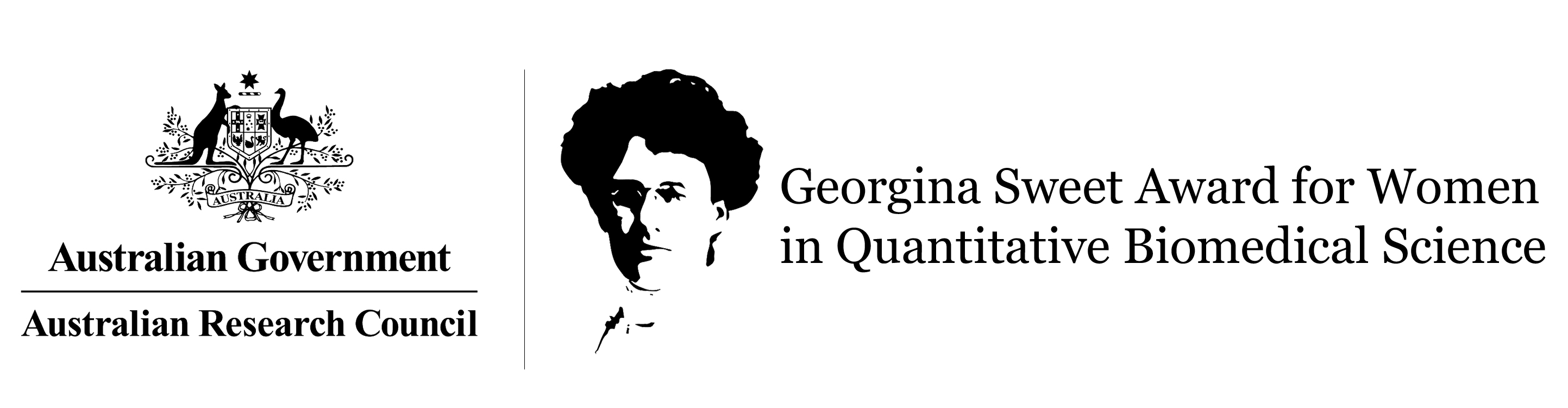 GEORGINA SWEET TRAVEL SUPPORT FOR A FEMALE KEYNOTE SPEAKER IN QUANTITATIVE BIOMEDICAL SCIENCEApplications may be submitted at any time.  Once all three awards have been allocated for the year, this will be noted on the web site where the award documents are hosted, and further applications will not be accepted for conferences in the relevant timeframe. Where possible, please combine the application form and any supplementary material into one PDF file. Please send your application as an email attachment to gslf-tilleyadmin@unimelb.edu.au. Applicants will be notified of the outcome within one month of an application being received.PART A – Applicant DetailsPART B – Proposed International Keynote SpeakerB1. VISTOR DETAILSB2. BRIEF BIOGRAPHYPlease provide a brief biography or CV for the proposed international visitor (MAXIMUM 250 WORDS FOR BIOGRAPHY OR 2 PAGES FOR VISITOR’S CV).B3. RATIONALE FOR THE INVITATIONPlease provide your reasons for inviting this visitor and how her contribution as a keynote speaker will enhance the conference (MAXIMUM 250 WORDS IN LENGTH).B4. PROPOSED ADDITIONAL AUSTRALIAN-BASED ACTIVITIESPlease provide details of any additional Australian-based activities that the speaker will engage in before or after the conference, such as research collaboration, speaking engagements etc.  (MAXIMUM 250 WORDS IN LENGTH).PART C – Conference Details C1. BIOMEDICAL SCIENCE CONFERENCE DETAILSC2. BIOMEDICAL SCIENCE CONFERENCE GENDER EQUITY POLICYPlease provide the web site address for the Conference’s gender equity policy:Please provide the % of female and male speakers at the last two of these conferences:PART D – Proposed BudgetPlease provide estimates of the expenses associated with the international visitor and any other sources of funding received or applied for.Please list any other Australian-based funding that will be used to support this visit, such as Institutional support, other grants or fellowships etc:PART E – DeclarationE1. STATEMENT OF CITIZENSHIP / RESIDENCY STATUS  I confirm that I am an Australian Citizen or hold Permanent Residency Status (please check box if YES)   E2. APPLICANT DECLARATIONI declare that the information I have given in this application is true to the best of my belief and I understand that the award may be withdrawn if false information is given.PART F – PrivacyThe information requested is being collected for use by the assessor panel. Copies of applications will be made available to the relevant panel members. The names of the successful applicants will be reported externally. Personal information will be held and used in accordance with the University’s Privacy Policy, available at http://www.unimelb.edu.au/unisec/privacy/index.htmlTitleSurnameGiven Name(s)Given Name(s)University/Research InstitutionUniversity/Research InstitutionFaculty/DepartmentFaculty/DepartmentEmployment Status(continuing/contract academic position)Employment Status(continuing/contract academic position)TelephoneTelephoneEmail AddressEmail AddressTitleSurnameGiven Name(s)Given Name(s)University/Research InstitutionUniversity/Research InstitutionFaculty/DepartmentFaculty/DepartmentCountryCountryEmail AddressEmail AddressConference TitleConference DatesConference VenueConference website addressConference gender equity policy web site addressHas the proposed visitor been invited to the conference as a keynote speaker? Check box if yesHas the proposed visitor been invited to the conference as a keynote speaker? Check box if yesHas the proposed visitor accepted the invitation to speak at the conference? Check box if yesHas the proposed visitor accepted the invitation to speak at the conference? Check box if yesIf not, please provide details of the steps that will be taken to secure the visitor’s attendance:If not, please provide details of the steps that will be taken to secure the visitor’s attendance:If not, please provide details of the steps that will be taken to secure the visitor’s attendance:Conference 1Year% Female Speakers% Male SpeakersConference 2Year% Female Speakers% Male SpeakersItemsTotal ExpenditureAmount funded by this awardAmount funded from other sources (specify below)International economy air fareAccommodationConference RegistrationIncidentalsTOTAL COSTSignatureDate